МДОУ детский сад общеразвивающего вида с приоритетным осуществлением физического развития воспитанников поселка  Судоверфь «Солнышко»ПРИКАЗ  от 20. 07. 2020                                                                     01-16 - №  37/7Об организации питания в МДОУ детский сад п. Судоверфь «Солнышко»в 2019-2020 учебном годуВ соответствии с требованиями действующих СанПиН 2.4.1.3049-13 (с изменениями от 20.07.2015, 27.08.2015 г.), Положения об организации питания в МДОУ деткий сад п. Судоверфь «Солнышко», с целью организации сбалансированного рационального питания детей, строгого выполнения и соблюдения технологии приготовления блюд в соответствии с меню-требованием и технологической картой, а также в рамках осуществления в 2020-2021 учебном году производственного контроля по данному вопросуПРИКАЗЫВАЮ:1. Организовать питание в МДОУ детский сад п. Судоверфь «Солнышко» в соответствии с Примерным 10-ти дневным меню для организации питания детей в возрасте от 1,0 до 3 лет и от 3 до 7 лет, посещающих группы с 12-ти часовым и 24-х часовым режимом функционирования.2. Изменения в рацион питания детей вносить только с разрешения заведующего  МДОУ детский сад п. Судоверфь «Солнышко» и в соответствии с Методическими рекомендациями.3. Возложить ответственность за организацию питания воспитанников на кладовщика МДОУ детский сад п. Судоверфь «Солнышко».4. Кладовщику Майдаровской Л.Б., ответственному за организацию питания:4.1. составлять меню-требование в электронном виде накануне предшествующего дня, указанного в меню-требовании;4.2. при составлении меню-заказа учитывать стоимость питания в день на одного ребенка, утвержденный приказом Управления образования администрации Рыбинского МР и нормы потребления продуктов питания на каждого ребенка, указывая норму выхода блюд;4.3. представлять меню-требование для утверждения заведующему накануне предшествующего дня, указанного в меню-требовании;5. Возложить ответственность за организацию питания воспитанников, за соблюдение технологии приготовления пищи на старшую медицинскую сестру Лобачеву О.Н., шеф-повара Егорову Н.Д., повара Ефремову В.А.6. Ответственным за организацию питания детей старшей медсестре Лобачевой О.Н. и шеф-повару Егоровой Н.Д.:6.1. строго следить за наличием на пищеблоке следующих локальных нормативных актов, документов:6.1.1. картотека технологических карт по приготовлению блюд;6.1.2. медицинская аптечка;6.1.3. график закладки продуктов;6.1.4. график  выдачи готовых блюд;6.1.5. нормы готовых блюд, контрольное блюдо;6.2. не допускать нахождение посторонних лиц на пищеблоке и лиц, обслуживающих технологическое оборудование без специальной одежды;6.3. строго следить за соблюдением санитарно-гигиенических требований всеми сотрудниками пищеблока;6.4. нести полную персональную ответственность за весь процесс организации питания, приготовления пищи на пищеблоке в течение всего дня.7. Сотрудникам пищеблока, отвечающим за организацию питания в МДОУ детский сад п. Судоверфь «Солнышко» старшей медицинской сестре Лобачевой О.Н., шеф-повару Егоровой Н.Д., повару Ефремовой В.А., кладовщику Фокиной И.А.:7.1. разрешается работать только по утвержденному и правильно оформленному меню-требованию;7.2. обнаруженные некачественные пищевые продукты и продовольственное сырье или их недостача оформляются Актом, который подписывается представителями МДОУ детский сад п. Судоверфь «Солнышко» (старшая м/с, кладовщик, шеф-повар) и поставщика, в лице водителя-экспедитора;7.3. получение продуктов в кладовую производит кладовщик Фокина И.А. – материально ответственное лицо;7.4. при получении продуктов, производственного сырья кладовщик Фокина И.А. производит визуальную органолептическую оценку их доброкачественности с фиксацией результатов в журнале бракеража поступившего продовольственного сырья;7.5. кладовщику Фокиной И.А. выдачу продуктов из продуктового склада на пищеблок (повару) производить в соответствии с утвержденным меню-требованием не ранее 15.00 и не  позднее 16.00 предшествующего дня, указанного в меню-требовании, под роспись (повара);7.6. в целях организации контроля за приготовлением пищи ответственным лицам за закладку основных продуктов в котел производить записи о проведенном контроле в специальной тетради «Закладка продуктов на пищеблоке в котел», которая хранится на пищеблоке;7.7. поварам, строго соблюдать технологию приготовления блюд, закладку необходимых продуктов производить по утвержденному руководителем графику;7.8. поварам производить закладку блюд в котел в присутствии ответственных лиц за закладку;7.9. возложить персональную ответственность за ежедневный отбор суточных проб готовой продукции в установленном порядке и за ее хранение в течете 48 часов (не считая субботы и воскресения) в специальном холодильнике при температуре +2 - + 6 С на шеф-повара Егорову Н.Д.7.10. отходы пищевых продуктов (скорлупа яиц, банки, остатки от переработки рыбы, мяса и др.) сохранять до конца рабочего дня.7.11. при работе на технологическом оборудовании строго руководствоваться инструкцией по охране труда.7.12. помещение пищеблока содержать в образцовой чистоте, согласно графику уборки соблюдать санитарно­противоэпидемические требования.7.13. своевременно проходить профилактический медицинский осмотр.7.14. неукоснительно выполнять правила внутреннего трудового распорядка, должностной инструкции, инструкций по охране труда и ТБ и инструкций по работе с оборудованием.8. Создать бракеражную комиссию для определения оргоналептических свойств готовой продукции и разрешения выдачи данной продукции в группы в составе: Председатель: Гришмановская Марина Владимировна - заведующий;Члены комиссии:Лобачёва Ольга Николаевна – старшая медицинская сестра;Новикова Ольга Алексеевна – старший воспитатель;Егорова Наталья Дмитриевна – шефповар;Ефремова Виктория Анатольевна  – повар.Выдача готовой продукции разрешается только после снятия пробы членом комиссии с обязательной отметкой вкусовых качеств, готовности люд и соответствующей записи в Журнале бракеража готовой кулинарной продукции.Создать комиссию по снятию остатков продуктов питания в кладовой в составе: - Анисимова С.А. – заместитель заведующего по АХР;- Михеева Р.Ю. – бухгалтер;- Бережной Н.А. – кастелянша.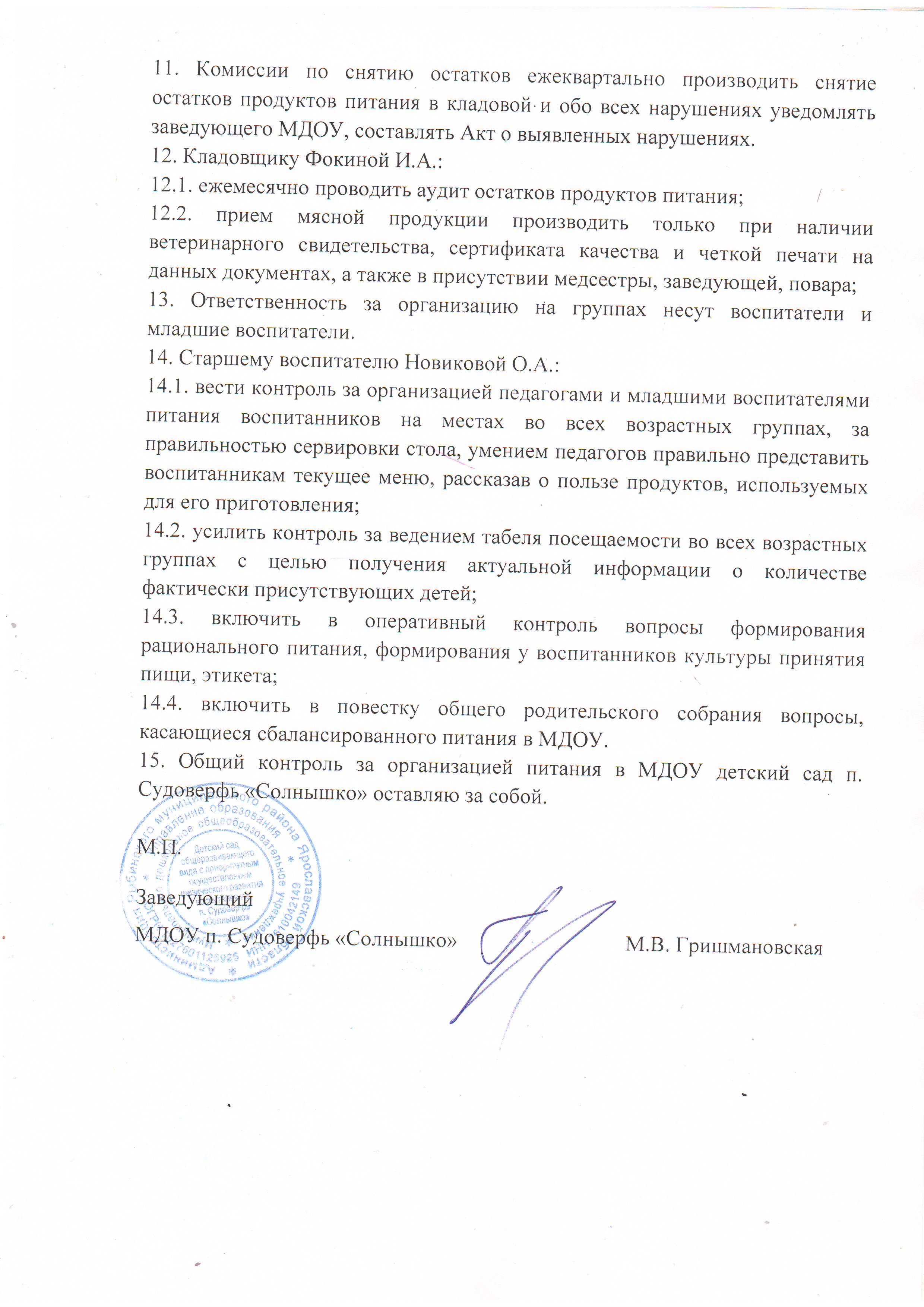 